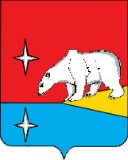 АДМИНИСТРАЦИЯГОРОДСКОГО ОКРУГА ЭГВЕКИНОТП О С Т А Н О В Л Е Н И Е О гарантированном перечне услуг по погребению в городском округе Эгвекинот         В  соответствии  с требованиями  Федеральных  законов  от  6  октября  2003  г.       № 131-ФЗ  «Об  общих  принципах  организации местного  самоуправления  в  Российской  Федерации», от 12 января 1996 г. № 8-ФЗ «О погребении и похоронном деле», Администрация городского округа Эгвекинот ПОСТАНОВЛЯЕТ:Утвердить гарантированный перечень услуг по погребению в городском округе Эгвекинот согласно приложению 1 к настоящему постановлению.Утвердить стоимость гарантированного перечня услуг по погребению в городском округе Эгвекинот согласно приложению 2 к настоящему постановлению.Настоящее постановление обнародовать в местах, определенных Уставом городского округа Эгвекинот,  разместить на официальном сайте Администрации городского округа Эгвекинот в информационно-телекоммуникационной сети «Интернет».Настоящее постановлению вступает в силу со дня обнародования и распространяет свое действие на правоотношения, возникшие с 1 января 2020 года.Контроль за исполнением настоящего постановления возложить на Управление промышленной и сельскохозяйственной политики Администрации городского округа Эгвекинот (Абакаров А.М.).Глава Администрации                                                                                      Р.В. Коркишко                                         Гарантированный перечень услуг по погребению в городском округе ЭгвекинотОформление документов, необходимых для погребенияПеречень работ:Прием заказов на похороны от диспетчера.Прибытие к заказчику и прием на дому заказов на спецоборудование.Заказ по телефону на транспортное обеспечение похорон, подготовку места захоронения, похоронные принадлежности и т.д.Оформление счета-заказа на похороны.Оформление документов в отделе записи актов гражданского состояния (ЗАГС) Администрации городского округа Эгвекинот.Вручение заказчику свидетельства о смерти и других документов на погребение.Составление ежедневного отчета о предоставленных заказчику услугах и товарах и другой отчетности, сдача документов в бухгалтерию.Предоставление гроба и других предметов, необходимых для погребенияПеречень работ:Изготовление деревянного гроба.Обивка гроба (наружная и внутренняя).Устройство постели из стружек.Изготовление деревянной тумбочки (креста).Доставка гроба и других предметов, необходимых для погребения, по адресуПеречень работ:Получение счета-заказа.Снятие гроба и венков со стеллажа.Вынос гроба и венков из помещения.Погрузка гроба и венков на автокатафалк.Снятие гроба и венков с автокатафалка.Доставка гроба и венков по адресу.Вынос гроба с телом умершего из помещения морга с заездом на дом и доставка к месту захороненияПеречень работ:Получение счета-заказа.Вынос гроба с телом умершего из помещения  морга и установка в автокатафалк.Вынос гроба с телом умершего из автокатафалка, установка на постамент.Вынос и установка гроба с телом умершего в автокатафалк.Снятие гроба с телом умершего  с автокатафалка и установка на постамент возле места захоронения.Перенос гроба с телом умершего  в место захоронения.Рытье могилы и захоронениеПеречень работ:Расчистка и разметка места для рытья могилы.Рытье могилы.Разработка грунта компрессором.Забивка крышки гроба и опускание гроба в могилу.Засыпка могилы и устройство надмогильного холма.Установка памятника (креста).При отсутствии супруга, близких родственников, иных представителей либо законного представителя умершего или при невозможности осуществить ими погребение, при отсутствии иных лиц, взявших на себя обязанность осуществить погребение, а также погребение умерших, личность которых не установлена органами внутренних дел, осуществляется специализированной службой по вопросам похоронного дела с оказанием дополнительных услуг:Облачение тела на основании подтверждающих документов на приобретение верхней одежды, белья, обуви – по фактическим затратам.Туалет умершего.Перечень работ:получение счета-заказа;снятие одежды с умершего;обмывание тела;одевание умершего;укладывание умершего в гроб;стрижка головы умершего;бритье лица умершего.косметика лица умершего.Вынос тела умершего из помещения квартиры и доставка его в помещение морга.                Примечание: при отсутствии супруга, близких родственников, иных представителей либо законного представителя умершего или при невозможности осуществить ими погребение, при отсутствии иных лиц, взявших на себя обязанность осуществить погребение, а также при погребении умерших, личность которых не установлена органами внутренних дел, дополнительно оплачиваются услуги:- вынос тела умершего из помещения квартиры и доставка его в помещение морга - 1580,0 рублей;- туалет умершего - 940,0 рублей. от 23 декабря 2019 г.№ 509 - пап. ЭгвекинотПриложение  1к постановлению Администрации городского округа Эгвекинот                                                                                         от 23 декабря 2019 г. № 509 -паПриложение  2к постановлению Администрации городского округа Эгвекинот                                                                                          от 23 декабря 2019 г. № 509 -паСТОИМОСТЬСТОИМОСТЬСТОИМОСТЬСТОИМОСТЬСТОИМОСТЬСТОИМОСТЬСТОИМОСТЬСТОИМОСТЬСТОИМОСТЬСТОИМОСТЬгарантированного перечня услуг по погребениюв городском округе Эгвекинотгарантированного перечня услуг по погребениюв городском округе Эгвекинотгарантированного перечня услуг по погребениюв городском округе Эгвекинотгарантированного перечня услуг по погребениюв городском округе Эгвекинотгарантированного перечня услуг по погребениюв городском округе Эгвекинотгарантированного перечня услуг по погребениюв городском округе Эгвекинотгарантированного перечня услуг по погребениюв городском округе Эгвекинотгарантированного перечня услуг по погребениюв городском округе Эгвекинотгарантированного перечня услуг по погребениюв городском округе Эгвекинотгарантированного перечня услуг по погребениюв городском округе Эгвекинот№ п/пНаименование населенного пунктаОформление документов, необходимых для погребения, руб.Предоставление гроба и других предметов, необходимых для погребения, руб.Доставка гроба и других предметов, необходимых для погребения, по адресу, руб.Вынос гроба с телом умершего из помещения морга с заездом на дом и доставка к месту захоронения, руб.Рытье могилы и захоронение, руб.Рытье могилы и захоронение, руб.Общая стоимость услуг, руб.Общая стоимость услуг, руб.№ п/пНаименование населенного пунктаОформление документов, необходимых для погребения, руб.Предоставление гроба и других предметов, необходимых для погребения, руб.Доставка гроба и других предметов, необходимых для погребения, по адресу, руб.Вынос гроба с телом умершего из помещения морга с заездом на дом и доставка к месту захоронения, руб.в летний периодв зимний периодв летний периодв зимний период№ п/пНаименование населенного пунктаОформление документов, необходимых для погребения, руб.Предоставление гроба и других предметов, необходимых для погребения, руб.Доставка гроба и других предметов, необходимых для погребения, по адресу, руб.Вынос гроба с телом умершего из помещения морга с заездом на дом и доставка к месту захоронения, руб.(01.06-30.09)(01.10-31.05)(01.06-30.09)(01.10-31.05)1п. Мыс Шмидта, с. Рыркайпий, с. Амгуэма, с. Конергино, с. Уэлькаль, с. Ванкарем, с. Нутэпэльмен2 188,1912 104,199 432,8316 897,1442 245,3256 757,5982 867,6797 379,942п. Эгвекинот2 187,8014 254,8210 165,1918 621,3075 093,0083 101,83120 322,11128 330,94